Рекомендации по художественно-эстетическому развитию для родителей воспитанников МАДОУ «Детский сд№104 комбинированного вида»,  находящихся в условиях самоизоляции                                                          12.05.2020г.по 15.05.2020г.Вторник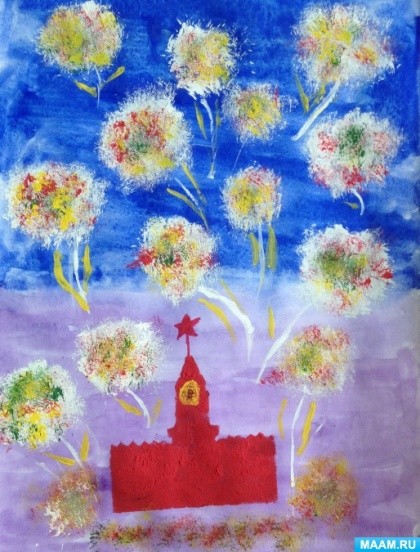 11 группа- рисование ««День Победы» Необходимые материалы: Акварельные краски, цветные карандаши,  графитный карандаш,  вода, кисти,   альбомный лист, салфетка Рекомендации к проведении: Учить детей передавать в рисунке впечатления от праздничного города (украшенные дома, улицы, салют). Закреплять умение составлять нужные цвета, оттенки на палитре (смешивая краски с белилами), работать кистью и ее концом. Закреплять умение передавать пропорции человеческой фигуры.  Развивать эстетические чувства. Среда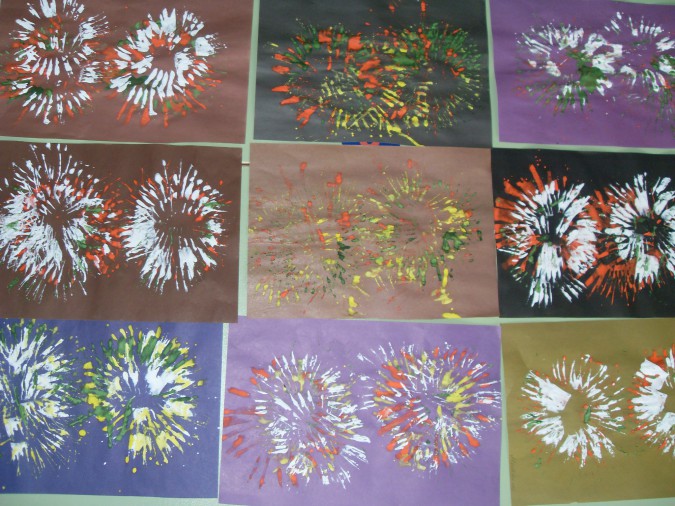 6 группа-лепка « «Салют» Необходимые материалы: листы картона черного цвета формата А4; пластилин ярких цветов в брусках; пластилин, скатанный в шарики диаметром около 7 мм, из расчета 10—15 шариков на каждого ребенка. Рекомендации к проведении: Продолжать учить отщипывать маленькие кусочки пластилина от куска и скатывать из них шарики диаметром 7-10 мм, надавливающим движением указательного пальца размазывать пластилин на картоне, располагать шарики на равном расстоянии друг от друга; формировать интерес к работе с пластилином; развивать мелкую моторику.5 группа-лепка «Цветы на лугу» 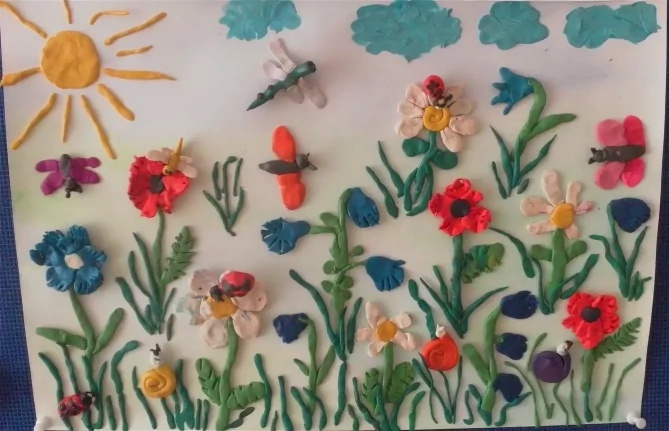 Необходимые материалы: пластилин доска для лепки, стека, образец.Рекомендации по проведению: Продолжать формировать умение у детей делать лепные картины, развивать мелкую моторику рук при создании объемных поделок из пластилина.Четверг8 группа-рисование «Салют над городом в честь праздника Победы» 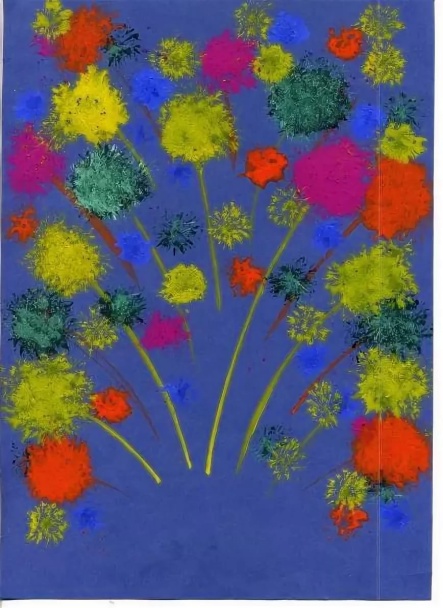 Необходимые материалы: Бумага темно – серая или синяя, гуашь разных цветов, кисти, банка с водой, салфетка (на каждого ребенка). Рекомендации по проведению: Учить детей отражать в рисунке впечатления от праздника Победы; создавать композицию рисунка, располагая внизу дома или кремлевскую башню, а вверху – салют. Развивать художественное творчество, эстетическое восприятие. Закреплять умение готовить нужные цвета, смешивая краски на палитре. Учить образной оценке рисунков (выделяя цветовое решение, детали). Воспитывать чувство гордости за свою Родину.6 группа - рисование «Празднично украшенный дом» Необходимые материалы: Краски гуашь, бумага белая, кисти, баночки с водой, салфетки, иллюстрации с изображением с праздничного  города.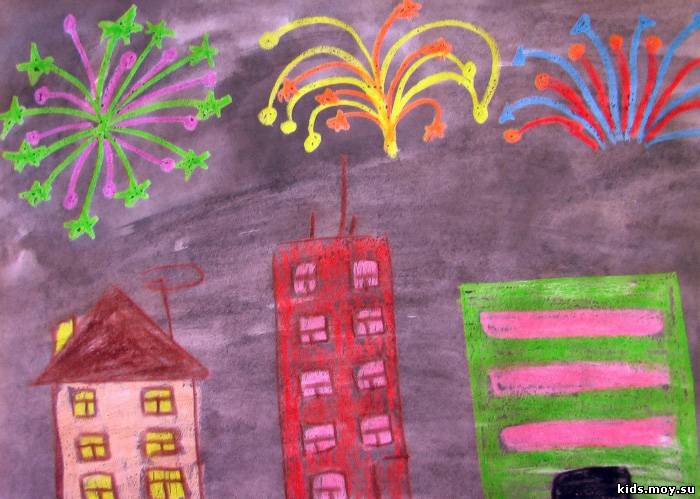 Рекомендации по проведению: Учить детей передавать впечатления от праздничного города в рисунке. Закреплять умение рисовать дом и украшать его флагами, цветными огнями. Упражнять в рисовании и закрашивании путем накладывания цвета на цвет. Развивать образное восприятие. Учить выбирать при анализе работ красочные,выразительные рисунки, рассказывать о них.9 группа рисование «День Победы» Необходимые материалы: Акварельные краски, цветные карандаши,  графитный карандаш,  вода, кисти,   альбомный лист, салфетка Рекомендации к проведении: Учить детей передавать в рисунке впечатления от праздничного города (украшенные дома, улицы, салют). Закреплять умение составлять нужные цвета, оттенки на палитре (смешивая краски с белилами), работать кистью и ее концом. Закреплять умение передавать пропорции человеческой фигуры.  Развивать эстетические чувства. Пятница10 группа - рисование «Празднично украшенный дом»Необходимые материалы: Краски гуашь, бумага белая, кисти, баночки с водой, салфетки, иллюстрации с изображением с праздничного  города.Рекомендации по проведению: Учить детей передавать впечатления от праздничного города в рисунке. Закреплять умение рисовать дом и украшать его флагами, цветными огнями. Упражнять в рисовании и закрашивании путем накладывания цвета на цвет. Развивать образное восприятие. Учить выбирать при анализе работ красочные,выразительные рисунки, рассказывать о них.5 группа-рисование «Гвоздики» Необходимы материаы иллюстрация ВОВ, гуашь, кисти, альбомные листы, баночка с водой, салфетки.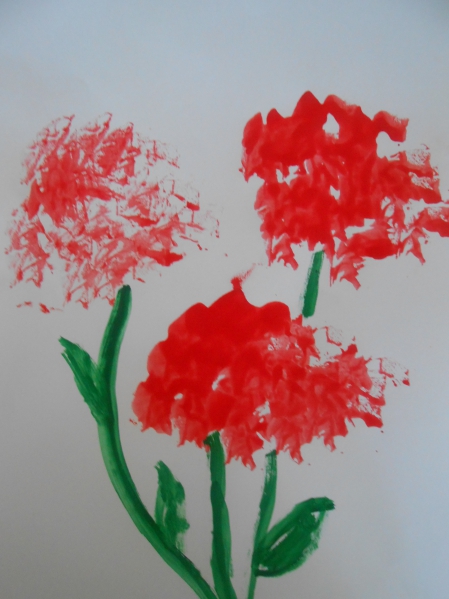 Рекомендации по применению:  Продолжать закреплять знания детей о праздниках государственного значения – 9 Мая! День Победы! Формировать интерес у детей к героическому прошлому своей Родины.Развивать мелкую моторику рук, формировать умение получать четкий контур рисуемых объектов. Развивать детское самостоятельное творчество.Воспитание нравственно-патриотических качеств у детей 6-7 лет через художественное творчество.7 группа-рисование «Салют над городом в честь праздника Победы» Необходимые материалы: Бумага темно – серая или синяя, гуашь разных цветов, кисти, банка с водой, салфетка (на каждого ребенка). Рекомендации по проведению: Учить детей отражать в рисунке впечатления от праздника Победы; создавать композицию рисунка, располагая внизу дома или кремлевскую башню, а вверху – салют. Развивать художественное творчество, эстетическое восприятие. Закреплять умение готовить нужные цвета, смешивая краски на палитре. Учить образной оценке рисунков (выделяя цветовое решение, детали). Воспитывать чувство гордости за свою Родину.